        Bobtail & Bearded collie klub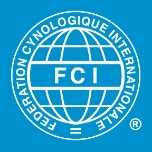 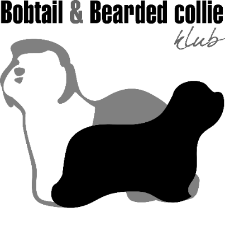 Špeciálna výstava so zadávaním CAC/CAJC, Špeciálny víťaz7. ročník Memoriálu Gabriely HorvathLIPOVÉ    7.5.2023Special show with CAC/CAJC, Special show winnerMemorial Gabriela HorvathLIPOVÉ			 Rozhodca / Judge:  Mgr. Nadežda StřalkováPROPOZÍCIE / SHOW REGULATIONS1. uzávierka / 1st ENTRY CLOSE:  5.3.20232. uzávierka / 2nd ENTRY CLOSE:  26.3.20233. uzávierka / 3rd ENTRY CLOSE:  23.4.2023Online prihlásenie /Online entry under:  www.onlinedogshows.skPrihlášky je možné poslať aj v písomnej forme emailom na: tajomnikbbck@gmail.com (podlieha potvrdeniu) alebo doporučene na adresu:Printed entry form you can send with email to: tajomnikbbck@gmail.com (must be confirm) or with registered post to:Monika Pilná, Furmanská 9, SK-841 03 BratislavaLipové (pri Zemianskej Olči, GPS: 47.8401855, 17.8555094)PROGRAM PRÍJEM PSOV OD   10.00 – 10.15 hod.POSUDZOVANIE OD   10.30 hod.SÚŤAŽE po skončení posudzovania BOB                     °°°°°°°°°°°°°°°°°°°°°°°°°°°°°°°°Tituly a čakateľstváCAJC – čakateľstvo na Slovenského šampióna krásy mladých môžu získať pes a suka ocenené známkou výborný 1 v triede mladýchCAC – čakateľstvo na Slovenského šampióna krásy môžu získať pes a suka ocenené známkou výborný 1 v triede strednej, otvorenej, pracovnej a šampiónovRes.CAC – môžu získať pes a suka ocenené známkou výborný 2 v triede strednej, otvorenej, pracovnej a šampiónov, ak bol v danej triede udelený CACVíťaz ŠV mladých - môžu získať pes a suka ocenené titulom CAJCVíťaz Špeciálnej výstavy - môže získať pes a suka ocenené titulom CACVíťaz ŠV veteránov - môže získať pes a suka ocenené titulom V1 v triede veteránovVíťaz plemena (BOB) – môže získať pes alebo suka, ktoré získali titul Víťaz Špeciálnej výstavy, Víťaz ŠV mladých, Víťaz triedy veteránovBOS - najlepší z opačného pohlaviaBIS šteniat – do súťaže postupujú všetky jedince ohodnotené VN1z triedy šteniatBIS dorastu - do súťaže postupujú všetky jedince ocenené VN1 z triedy dorastuBIS mladých - do súťaže postupujú jedince ktoré získali titul Víťaz ŠV mladých BIS veterán - do súťaže postupujú jedince ocenené známkou V1 v triede veteránovBIS čestných tried - do súťaže postupujú jedince ocenené známkou V1 v triede čestnejBIS Funny - do súťaže postupujú jedince ocenené známkou V1 v triede funnyBIS – do súťaže postupujú jedince, ktoré získali titul BOBSúťažeNajkrajší pár psov - pre psa a suku rovnakého plemena jedného majiteľa.Chovateľská skupina – najmenej tri jedince z jednej chovateľskej stanice, pochádzajúce najmenej z dvoch rôznych spojení.VŠEOBECNÉ USTANOVENIANa výstave sa posudzuje podľa výstavného  poriadku  SKJ a FCI. Prijatie prihlášky bude písomne potvrdené. Na výstave sa môžu zúčastniť len jedince zapísané v plemenných knihách uznaných FCI. Vystavovateľ sa zaväzuje uhradiť výstavné poplatky aj v prípade, že  sa na výstave z akýchkoľvek dôvodov nezúčastní. Ak sa výstava neuskutoční z dôvodov nezavinených usporiadateľom, výstavné poplatky sa použijú na úhradu vzniknutých nákladov. Usporiadateľ má právo bez udania dôvodu neprijať psa na výstavu. Usporiadateľ nezodpovedá za škody spôsobené psom či psovi.VETERINÁRNE PREDPISYKaždý pes musí mať veterinárny preukaz – PET PASSPORT s platnými očkovaniami proti besnote, psinke, parvoviróze a hepatitíde. Pet Passport musí majiteľ predložiť k veterinárnej kontrole.PROGRAMADMISSION OF THE DOGS    10.00 – 10.15 AMJUDGING FROM   10.30 AMCOMPETITIONS AFTER JUDGING BOB                  °°°°°°°°°°°°°°°°°°°°°°°°°°°°°°Titles and remaindersCAJC – remainder for Slovak Junior Champion. Achieve it can male and female in youth class honoured with Excelent 1. CAC – remainder for Slovak Beauty Champion. Achieve it can male and female in intermediate, open, working and champion class honoured with Excelent 1.CAC Reserve – this remainder can achieve a male and female in intermediate, open, working and champion class honoured with Excelent 2, when a dog was honoured with CAC.Special show Junior winner – this title can achieve a male and female honoured with CAJCSpecial show winner – this title can achieve a male and female honoured with CAC Special show Veteran winner – this title can achieve a male and female honoured with Exc1 in Veteran classBest of breed (BOB) – this title can achieve a male or female honoured with Special show Junior winner, Special show winner or Veteran winner.BOS - Best of Opposite SexBIS Baby - this title can achieve a male or female honoured VP1 from Minor puppy = Baby class BIS Puppy - this title can achieve a male or female honoured with VP1 in puppy classBIS Junior - this title can achieve a male or female honoured with Special show Junior winnerBIS Veteran - this title can achieve a male and female honoured with CAC BIS Honour class - this title can achieve a male and female honoured with Exc1 in Honour classBIS Funny - this title can achieve a male and female honoured with Exc1 in Funny classBest in show (BIS) – this title can achieve a male or female honoured with BOBCompetitionsBest couple – for couple one´s breed one´s owners Best kennel  – for minimum 3 dogs one´s breed from one kennel, they are from two different combinations GENERAL PROVISIONSThis show will be organised followed SKJ and FCI show regulations. This show is only for dogs, they are registered in FCI accepted studbooks and are completely vaccinated.The show office is have the right to not accept a entry form without adduce a cause.VETERINARY INSTRUCTIONSEach dog must have PET PASSPORT with all vaccinations (rabbies …). This Pet Passport must the owner have present for veterinary control. 